KATA PENGANTAR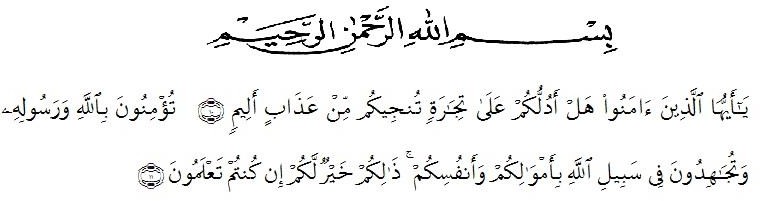 Artinya: “Hai orang-orang yang beriman, sukahkah kamu  akutunjukkan suatu perrniagaan yang dapat menyelamatkanmu dari azab yang pedih?. (yaitu) kamu beiman kepada Allah dan Rasul-Nya dan berjihad dijalan Allah dengan harta dan jiwamu, Itulah yang lebih baik bagimu, jika kamu mengetahui. (QS. Ash-Shaff: 10-11).”	Puji dan syukur penulis haturkan kehadirat Tuhan Yang Maha Esa, karena berkat rahmat dan karunia-Nya sehingga penulis mampu menyelesaikan penelitian dan penyusunan skripsi dengan judul: Analisis Pesan Moral Dalam Film ”Mencuri Raden Saleh” Karya Angga Dwimas Sasongko	Penyusunan skripsi ini adalah untuk memenuhi tugas akhir semester dan  merupakan bagian dari persyaratan mendapatkan gelar Sarjana Pendidikan (S.Pd) pada program Pendidikan Bahasa dan Sastra Indonesia di Universitas Muslim Nusantara Al-Washliyah Medan.	Penyelesaian skripsi ini dapat terlaksana dengan baik berkat dukungan dari banyak pihak. Untuk itu pada kesempatan ini peneliti mengucapkan terima kasih kepada: Bapak Rektor Dr.KRT H. Hardi Mulyono K Surbakti beserta Pembantu Rektor Universitas Muslim Nusantara Al-Washliyah Perbaungan.Dekan FKIP Drs. Samsul Bahri, M.Si., beserta Pembantu Dekan dan Staff Pegawai Universitas Muslim Nusantara Al-Washliyah Perbaungan,Bapak Abdullah Hasibuan, S.Pd., M.Pd. sebagai Ketua Program Studi Pendidikan Bahasa dan Sastra Indonesia FKIP UMN Al-Washliyah.Ibu Alfitriana Purba, S.Pd., M.Pd. Selaku Dosen Pembimbing Penulis yang begitu banyak memberikan ilmu serta arahan dan nasehat yang sangat bermanfaat bagi penulis dan tulisan penulis. Bapak Abdullah Hasibuan, S.Pd., M.Pd. selaku dosen penguji satu yang telah memberikan kritik dan saran yang membangun sehingga penulis dapat menyelesaikan skripsi ini tepat waktu.Ibu Mimi Rosadi, S.Pd., M.Pd. selaku dosen penguji dua yang telah memberikan kritik dan saran yang membangun sehingga penulis dapat menyelesaikan skripsi ini tepat waktu.Alm. Bapak Zulfikar Umri dan Alm. Ibu Iriana selaku kedua orang tua yang selalu menjadi alasan penulis untuk terus semangat menjalani hidup. Bapak Suyanto, Ibu Erwati Lubis, Dela Feby Lestari, Nazwa Assifa Nauli dan M. Alif Daffa selaku keluarga yang selalu memberikan dukungan dan menjadi suport sistem penulis dalam menyelesaikan tulisan ini.Nurul Hasana Pasaribu dan Nur Lika Amiira Shasha selaku teman spesial yang telah menemani dan membantu penulis dalam penyusunan berkas dan tulisan penulis.Jihan Purnamanda Br. Sinuaji dan Novi Indriani selaku teman seperbimbingan yang saling membantu agar dapat memahami perbaikan yang di berikan ibu dosen pembimbing. Penulis menyadari, dalam penyusunan karya ilmiah skripsi ini masih belum sempurna. Oleh karena itu, peneliti mengharapkan saran dan kritik demi kesempurnaan penelitian ini. Semoga karya ilmiah ini dapat memberikan inspirasi dan bermanfaat bagi para pembaca untuk melakukan hal yang lebih baik lagi.Medan,  Februari 2023Penulis,Ayu Aprilliani